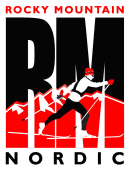 To Join Rocky Mountain Nordic for the 2018-2019 Competitive Season, complete the membership form below and write a check payable to RMN.  Be sure to read the RMN Code of Conduct before you submit.  Mail the form and a check payable le to RMN to:Mike ElliottRMN Executive Director2613 Arroyo DriveDurango, CO  81301				Up Through Dec 11, 2018		After Dec 11, 2018U20, U18, U16			    	    $40				            $50U14, U12				    $20				             $30U10, U8				     $10				             $20	Adult Senior & Master		     $25	 			             $252018-2019 RMN Membership Form:First Name___________________ Last Name_____________________________Address___________________________________________________________City________________________ State_____ Zip_________________________Date of Birth_________________ Gender______ Class_____________________Email_______________________________ Cell Phone_____________________Parent’s Email______________________________________________________Club or Team Affiliation______________________________________________Year of Birth			AGE			Class1988 (and earlier)		30 & Older		Master1989 – 1998			20 - 29			Senior1999 – 2000			18 - 19			U202001– 2002			16 - 17			U182003 – 2004			14 - 15			U162005 – 2006			12 - 13			U142007 – 2008			10 - 11			U122009 – 2010			 8 - 9			U102011 – 2012			 6 - 7			U8		NOTE:  Age as of Dec 31 of Competition SeasonI agree to abide by the RMN Code of Conduct ______________________________________________									Signature